РЕШЕНИЕ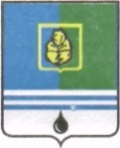 ДУМЫ ГОРОДА КОГАЛЫМАХанты-Мансийского автономного округа - ЮгрыОт «27» апреля 2016г. 							№671-ГД О внесении изменения в решение Думы города Когалыма от 29.06.2009 №390-ГДВ соответствии со статьями 31, 32, 33 Градостроительного кодекса Российской Федерации, рассмотрев изменения в Правила землепользования и застройки территории города Когалыма, утвержденные решением Думы города Когалыма от 29.06.2009 №390-ГД, учитывая результаты публичных слушаний от 28.03.2016, Дума города Когалыма РЕШИЛА:1. В решение Думы города Когалыма от 29.06.2009 №390-ГД                    «Об утверждении правил землепользования и застройки  территории города Когалыма» (далее – решение) внести следующее изменение:1.1. Пункт «Ц-2. Делового, общественного и коммерческого назначения» раздела «Общественно-деловые и коммерческие зоны» статьи 23 приложения к решению дополнить абзацем тридцать восьмым следующего содержания:« автозаправочные станции»2. Опубликовать настоящее решение в газете «Когалымский вестник». ПредседательГлаваДумы города Когалымагорода Когалыма_____________  А.Ю.Говорищева_____________  Н.Н.Пальчиков